Język polski 5 (1.06. – 5.06.)Poniedziałek, 1.05.2020Temat: Dobrze być dzieckiem…	W dniu Waszego święta życzę, aby Wasze dzieciństwo było pięknym czasem poznawania siebie, innych ludzi oraz otaczającego świata. Bądźcie szczęśliwi, radośni              i cieszcie się z każdej chwili. Niech zawsze dopisuje Wam zdrowie, otacza miłość bliskich oraz życzliwość i zrozumienie.	 Z najlepszymi życzeniami                                                 Stanisława RafaczWtorek, 2.05.2020Temat: „Janko Muzykant” – nowelą.	Dla utrwalenia treści i przybliżenia obrazu dawnej wsi obejrzyj ciekawy film zrealizowany w skansenie.https://www.youtube.com/watch?v=8Sg7BzjlDnA(zapisz i zapamiętaj notatkę)„Janko Muzykant” to nowela, bo:jest utworem jednowątkowym – przedstawia los utalentowanego chłopca wiejskiego.zawiera niewielu bohaterów: Janek , matka, kumy, lokaj, Stach.istotną rolę odgrywa przedmiot - skrzypce.momentem kulminacyjnym jest zjawienie się Janka w kredensie, aby dotknąć i zagrać na prawdziwych skrzypcach.zaskakującym zakończeniem (puentą) jest śmierć chłopca zamiast rozwoju jego pasji, (niewspółmierna kara w stosunku do popełnionego czynu).Środa, 3.06.2020Temat: Już wiem, już potrafię! – podsumowanie rozdziału 6.Co należy powtórzyć i zapamiętać?  (zapisz notatkę i zapamiętaj)Poznane gatunki literackie: baśń  („Knyps z Czubkiem”), ballada („Powrót taty”), nowela („Janko Muzykant”).Wiedza o kulturze – prasa, rodzaje prasy, ludzie prasy.Forma wypowiedzi pisemnej – opowiadanie.Ortografia – pisownia „nie” z różnymi częściami mowy.Interpunkcja: użycie wielokropka.Gramatyka: części zdania: orzeczenie, podmiot, dopełnienie, przydawka, okolicznik.Czwartek, 4.06.2020Temat: Sprawdź wiedzę i umiejętności – test „ Do Młodego Czytelnika”.Przeczytaj tekst – s. 283.
Odpowiedz na pytania: 1, 2, 3 , 4, 5, 7, 8, 9, 10.Piątek, 5.06.2020Temat: Z kim wyruszyć w nieznane?Obejrzyj obraz Dariusza Twardocha, odpowiedz na pytania:1, 2, 3, Zapoznaj się z obrazami, których tematem jest podróż, wędrówka, droga:Vincent van Gogh – „Para butów”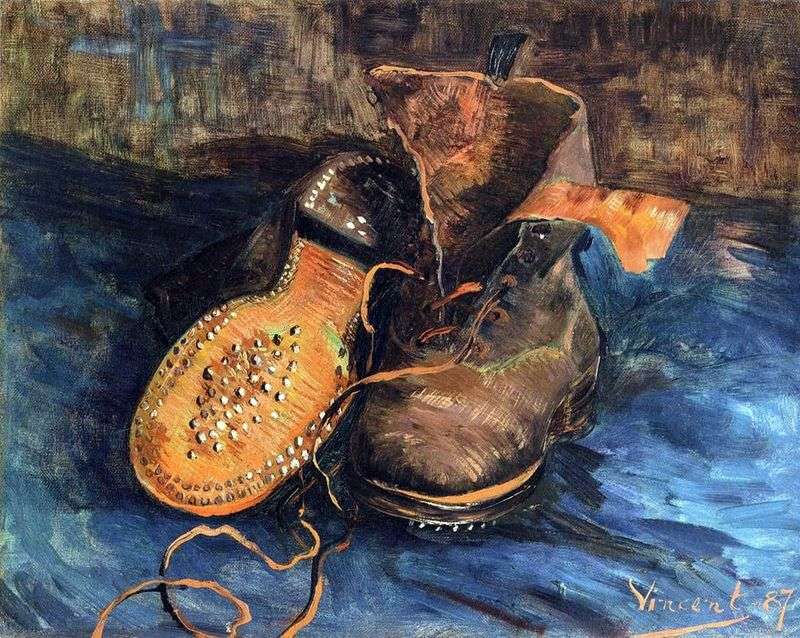 https://galeria-zdjec.com/para-butow-obuwia-vincent-van-gogh/Alfred Wierusz-Kowalski – „Wypadek w podróży”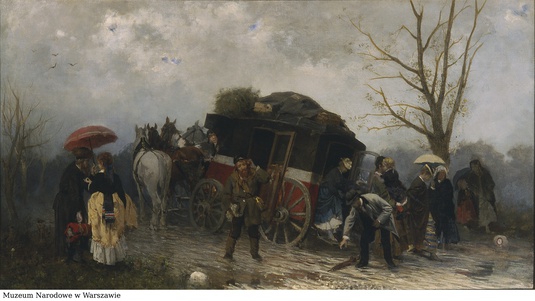 https://wolnelektury.pl/katalog/obraz/wierusz-kowalski-wypadek-w-podrozy/3. Hieronim Bosch – „Wędrowiec” („Syn marnotrawny”)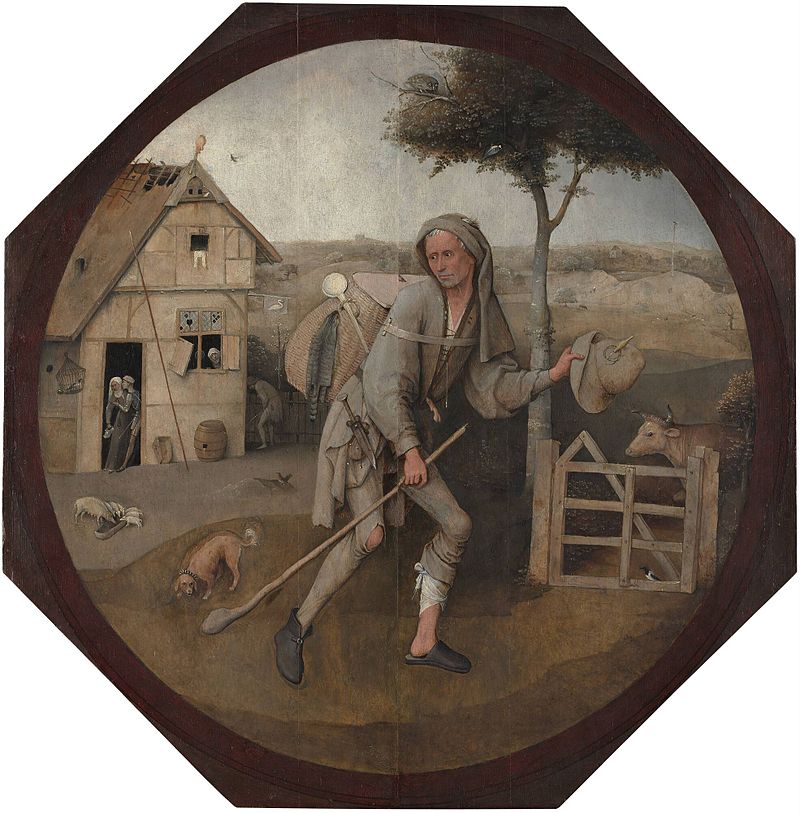 https://www.google.com/search?q=hieronim+bosch+w%C4%99drowiec&sxsrf=ALeKk00A4QEmpHo3F0NbEPiyJWKAj63v_A:1590904645079&source=lnms&tbm=isch&sa=X&ved=2ahUKEwjo4_bRtd3pAhWmtIsKHfOkBmEQ_AUoAXoECBYQAw&biw=16